ГАННІВСЬКИЙ ЛІЦЕЙПЕТРІВСЬКОЇ СЕЛИЩНОЇ РАДИ ОЛЕКСАНДРІЙСЬКОГО РАЙОНУКІРОВОГРАДСЬКОЇ ОБЛАСТІ11.01.2024                                                                                                                       № 11с. ГаннівкаПро затвердження плану проведення змаганьз різних видів спорту серед здобувачів освітиу 2023/2024 навчальному році в рамках реалізаціїпроекту «Пліч-о-пліч Всеукраїнські ліги»  На виконання наказу начальника відділу освіти Петрівської селищної ради від 04 січня 2024 року № 05 «Про затвердження плану проведення змагань з різних видів спорту серед здобувачів освіти закладів загальної середньої освіти Петрівської селищної ради у 2023/2024 навчальному році в рамках реалізації проекту «Пліч-о-пліч Всеукраїнські шкільні ліги»» та з метою популяризації видів спорту серед здобувачів освіти загальної середньої освіти та залучення їх до систематичних занять фізичною культурою і спортомНАКАЗУЮ: 1.  Заступнику директора з навчально-виховної роботи Ганнівського ліцею ОСАДЧЕНКО Н.М., заступнику завідувача з навчально-виховної роботи Володимирівської філії Ганнівського ліцею ПОГОРЄЛІЙ Т.М., заступнику завідувача Іскрівської філії Ганнівського ліцею БАРАНЬКО Т.В.: 1)  Організувати проведення шкільних змагань з різних видів спорту серед здобувачів освіти відповідно до Плану. 2) Надавати інформацію відділу освіти Петрівської селищної ради про реалізацію Плану щокварталу до 15 числа останнього місяця звітного періоду. 3) Висвітлювати інформацію про проведені заходи в телеграм-каналі «Освіта Петрівської громади» щомісячно.2. Контроль за виконанням даного наказу покласти на заступника директора з навчально-виховної роботи Ганнівського ліцею СОЛОМКУ Т.В., завідувача Володимирівської філії Ганнівського ліцею МІЩЕНКО М. І., на заступника завідувача Іскрівської філії Ганнівського ліцею БАРАНЬКО Т.В. Директор                                                                                                 Ольга КАНІВЕЦЬЗ наказом ознайомлені:                                                                         Н.ОсадченкоТ.СоломкаТ.БаранькоМ.МіщенкоТ.ПогорєлаДодатокдо наказу від 11.01.2024 №11ПЛАНпроведення змагань з різних видів спорту серед здобувачів освіти закладів загальної середньої освіти Петрівської селищної ради у 2023/2024 навчальному році в рамках реалізації проекту «Пліч-о-пліч Всеукраїнські ліги»1. Змагання з баскетболу Всеукраїнської шкільної ліги січень-травень 2024 року2. Змагання з волейболу Всеукраїнської шкільної ліги січень-травень 2024 року3. Змагання з футзалу Всеукраїнської шкільної ліги січень-травень 2024 року4. Змагання зі спортивного орієнтування Всеукраїнської шкільної лігисічень-травень 2024 року5. Змагання з черлідінг Всеукраїнської шкільної ліги січень-травень 2024 року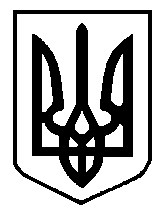 